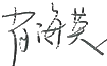 岳麓区2021年度部门(单位)项目支出 绩效评价自评报告部门(单位)名称  岳 麓 区 西 湖 街 道 城 市 管 理 综 合 维 护 所      预算编码                                          评价方式：部门(单位)绩效自评评价机构：部门(单位)评价组单位负责人(签章): 项目负责人(签章):报告填报人(签章):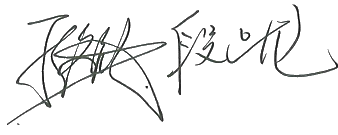 部 门名称(加盖公章)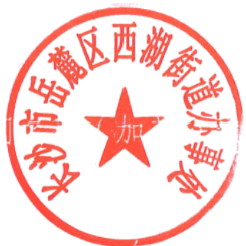 报告日期：  2022  年 2 月 8 日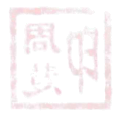 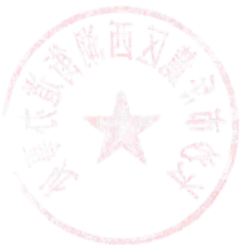 2021年度专项资金绩效评价自评表2021年西湖街道维护所项目支出绩效评价报告西湖街道城市管理综合维护所在街道领导正确指导下，经过近一年运行和对 各项工作的摸索适应，维护所各项工作基本步入轨道。2021年，维护所就做好我 街环卫各项维护管理工作，在“理顺头绪，找准定位，提高效率，完成任务”上下功夫，求真务实，强化措施，认真完成街道安排部署的各项工作任务。一、工作目标落实情况1、 理清头绪，规范管理，使各项工作逐步步入正轨。维护所在街道领导的统一指挥调度、安排部署、正确指导下，现已基本理清 头绪，各项工作正在逐步走入正轨。维护所现有正式职工4人，临聘人员95人， 负责全街道范围内15条次干道、背街小巷，11个农安小区、破产老旧小区的，作 业面涵盖西湖街道所有社区、管区、茶场村全部公共区域内的环卫维护工作，维护 所下设一办、两队。 一办：办公室负责维护资料整理，文件收录，档案的存档。负 责财务报表，工资、保险、福利、物资的发放、购置、储备、衔接等工作；两队： 网格维护队和水车清洗应急队。网格维护队、水车清洗应急队将西湖范围内环卫卫 生维护按面积科学划分网格、分片分段落实到人，负责网格范围内的清扫保洁、垃 圾转运、水车清洗、牛皮癣清理、果皮桶清掏清洗及更换更新、数字化处置、各类 检查和接待任务；水车清洗队负责水车清洗专业维护和大型数字化案卷处置、日常巡查应急处置和重大工作任务突击处置等工作。为确保维护所各项工作扎实有效开展，2021年我所将严格落实各项制度，严 格制定工作制度、学习制度、财务管理制度、车辆管理制度、安全管理制度等一系 列办公制度，在业务日常维护方面也严格按照制定的《2021年维护所业务督查考 核办法》作业，实行工作申请、任务派遣签证制度。工作中严格按照制定的一系列制度，进一步明确工作目标，依规依程序办事，严格执行工作流程，确保工作开展有序进行、资金使用合理有据、人员分工切实到位。做到工作有章可循，有序运行。2、提高标准，加大力度，使各项工作努力实现长效。①全面落实责任，实行网格化管理。日常维护工作划分网格，明确责任，全 面做好辖区内维护保养、清扫保洁和冲洗降尘，全面加强环卫设施的维护管理，全 面加强背街小巷、居民小区维护力度，使维护工作上一个新的台阶。对新接手背街 小巷、社区、小区居民，加大宣传力度，提高居民意识，共同搞好辖区的维护工作。 ②科学考核排名，合理调配人员。根据不断提升的业务质量要求，对全所业务管理 员、维护队员、清扫员进行科学轮岗。为加强管理人员责任意识，明确管理区域，  对作业范围内的管理区域工作落实情况实行百分制考核，对检查扣分实行量化、细 化，不同区域范围管理员定期交叉检查，并对道路、社区进行考核排名。每月评选 出最优和最差管理人员，管理责任区责任人实行末尾问责，让管理人员产生一种竞 争意识，从而提高工作效率。在提高维护作业效果方面下功夫、做文章，去旧立新， 适时融入考核管理和督查整改机制，确保辖区内的维护质量进一步提升。③强化重 点区域和重点时段维护、养护工作。按照街道的要求，维护所将加强西湖范围内检 查频率高、破坏因素大的地段：谭石路、嘉桐街、石佳冲路建新小区、裕民小区、 黄泥岭小区等地段的卫生维护重要时段养护力度，重大检查、文明测评、双休日期 间的维护力度。进一步规范作业时段和标准，安排夜班专职管理人员，做到白天和 晚上一个样。与城管办、执法队携手合作，加大执法联合整治力度，对西湖地区的 流动摊贩、夜宵规范点进行管理和督促，集中卫生整治，确保路面干净。④高效处 置数字化案卷。制定数字化案卷考核制度，做到数字化工作专人负责，严格落实责 任，降低案卷发生率，确保案卷处置及时、到位。⑤在全所范围内树立廉洁奉公意识，抓好廉政建设责任制落实，做到从自觉廉洁办事，克己奉公，拒腐防变。3、注重安全，提升意识，将安全工作放在重中之重。认真贯彻落实安全管理制度，2021年维护所始终将安全工作摆在全所工作的 第一位，树立安全第一的意识，日常工作中确定队长、组长为安全生产第一责任人， 时刻进行安全生产教育宣传督查工作。设置安全专干，大力宣传安全意识，每月定 期召开安全工作会议，密切配合各级安全工作考核，确保年度无安全事故的发生。 及时替全体工人办理好五险、意外保险的购买，注重对工人安全意识的培养，做好 一线职工普法教育和安全知识培训，定期进行安排隐患排查，有效地将安全隐患降 到最低点。使每位职工养成“要我安全、我要安全”的工作意识。但由于维护所工  作环境较为复杂，工人待遇低、劳动时间长，劳动强度大，适当提高工人工资待遇，加班休假津贴，使各项工作能够依法依规的开展。二、 维护工作面临困难和存在的问题1 、定性问题： 主要是西湖街道维护类别均按三类维护核算，维护类别与实际 维护要求、核心区域维护标准不对称。西湖街道为河西岳麓城区的核心区、中心区 域，核算维护类别为三类维护，与中心城区承载的相关功能不相适应，目前西湖街 道处于转型发展的关键时期，城市建设和改造成熟度较高，维护成本倍增，所以维护类别应相应提高。2 、专业技术设备不够： 切实整改市政园林遗留的大型维护问题，需追加设备 方面的投入，依靠区直专业部门力量将历史遗留维护问题全面清理整改到位，需追加市政、园林专业设备、装备经费预计金额100万元左右。3 、下移正式人员工资、绩效、福利的问题： 相关待遇和个人发展在体制、机制上有待进一步理顺关系。市政园林维护专项效益 指标经济效益 指标人居环境改善，带动购房、 旅游、投资、消费通过对环卫的投入，营造良好的招商引资市容环境以良好的 市容环境 实现“宜 居宜业"  吸引投资1010效益 指标社会效益 指标空气质量和生活质量提高强化环保   综合整治， 有效的提   高全街境   内环保质量圆满完成 各项指  标，得到 居民群众 一致好评1010效益 指标生态效益 指标环境干净整洁、环境的或 可持续性发展抓市容环  境整治，进 一步优化  环境、减少 污染、保护 造物多样  性高标准完 成提质提 档工作   “蓝天保 卫战”取 得阶段性 成果，打 造“美丽 西 湖 ”55效益 指标可持续影响 指标环境的维护对人的健康的 影响，对各种资源的再生 和不可再生的影响通过对市  容环保的  投入，对西 湖经济发  展、居民安 居乐业产  生可持续影响通过强化 城市日常  维护，优 化环境品 质，营造 良好的招 商引资环境55满意 度  指标服务对象满意度指标居民群众和辖区内单位对 市容环境满意度通过对市  容环卫投  入，提升居 民满意度满意度98%1010总分总分总分总分总分总分100100